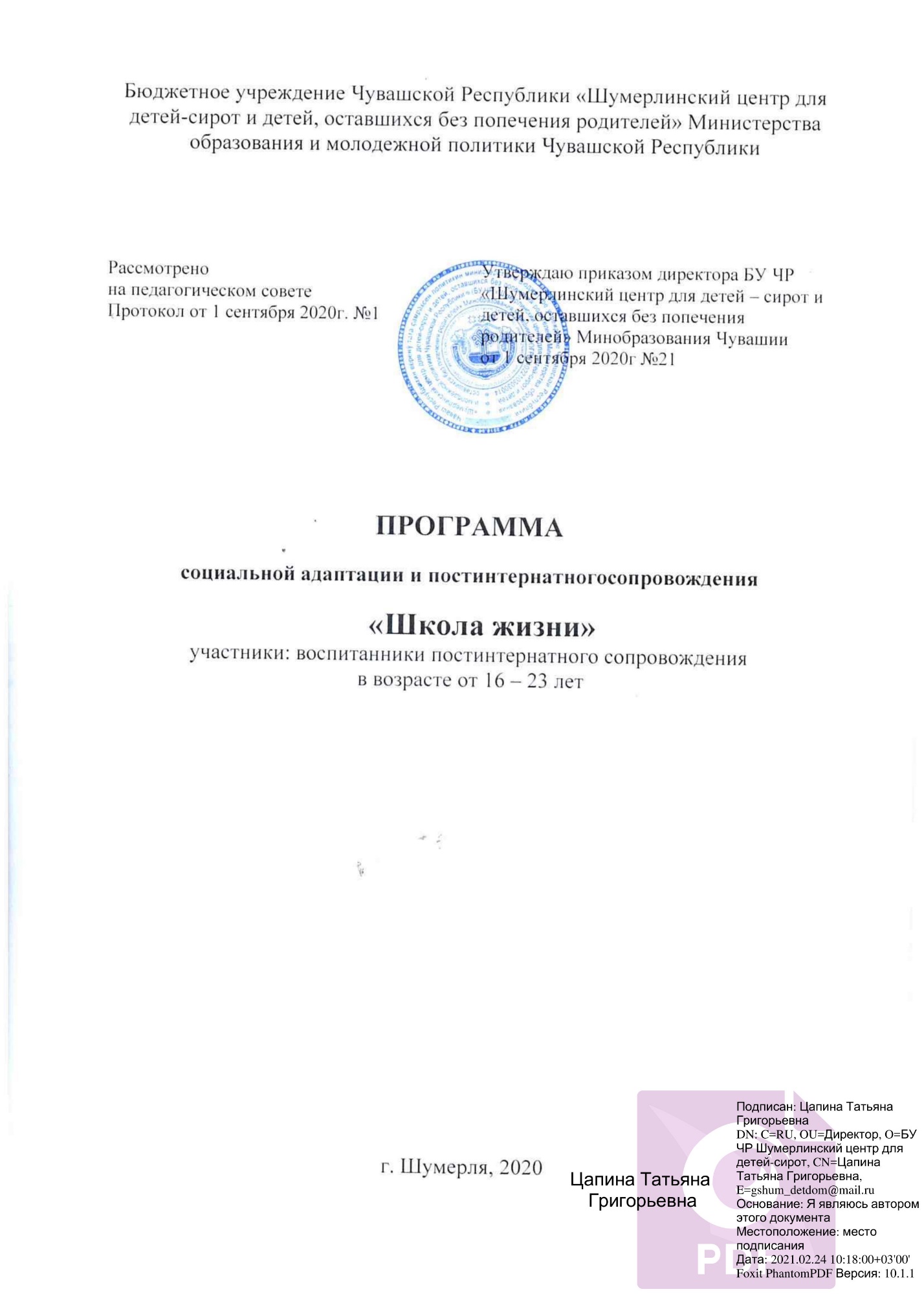 Пояснительная запискаАктуальностьПроблема социальной адаптации и жизненной интеграции выпускников БУ ЧР «Шумерлинского центра для детей – сирот и детей, оставшихся без попечения родителей»  учреждений для детей-сирот и детей, оставшихся без попечения родителей, всегда стояла и стоит остро. Пока воспитанник находится в Центре, он защищен со всех сторон. Самые трудные времена для него наступают после выпуска из Центра.  Состояние воспитанников организаций для, стоящих на пороге выпуска из учреждения чаще всего характеризуется как растерянность перед самостоятельной жизнью. Выпускник находится в состоянии психологического стресса. Ему фактически предстоит самостоятельно и впервые выстроить и организовать свое жизненное пространство. Можно сказать, что выпускник на какое-то время оказывается «вытолкнутым» из учреждения и «невстроенным» в новую социальную структуру. В итоге перед выпускником стоят две насущные задачи: 1. перейти на самостоятельное жизнеобеспечение; 2. выстроить границы своего нового жизненного пространства. Условия современной жизни резко изменились. От каждого человека требуется достаточно высокий уровень самостоятельности при решении жизненно важных проблем, ибо государство перестало в жесткой форме регламентировать жизнь людей. Высокий уровень самостоятельности предполагает способность ориентироваться в сложных явлениях современной жизни, владение функциональными умениями, сформированность волевых качеств. Искаженное представление о самом себе, неадекватная самооценка порождают психологический инфантилизм, отсутствие ответственности. А отсюда – неумение опереться на собственные внутренние ресурсы, затруднение в выстраивании контактов с миром, неумение достичь автономии, проблемы, связанные с созданием своей собственной семьи, трудоустройством.Молодые люди, покинувшие интернатные учреждения, чаще подвержены риску: плохого и недостаточного питания, неправильно организованного быта; неправильному отношению к своему физическому и психическому здоровью; риску потребления алкоголя и наркотиков, риску сексуальной распущенности, провоцирующей заражение болезнями; риску смертности младенцев, абортов;  риску правонарушений. В такой ситуации программа социального сопровождения должна обеспечивать решение этих сложных задач.В настоящее время только небольшая часть бывших воспитанников может воспользоваться схемами помощи, предоставленными государством и общественными организациями. Дети из организации для детей – сирот и детей, оставшихся без попечения родителей имеют полное право на использование всех ресурсных возможностей общества. Решению этой проблемы должна способствовать данная программа. Реализация программы должна дать возможность добиться хорошего уровня социально-психологической адаптированности выпускников, который зависит от наличия социальной (внешней) и психологической (внутренней) защищенности: Социальная значимость проблем адаптации выпускников обуславливает необходимость их решения программными методами на основе реализации системы мероприятий, направленных на снижение показателей риска. Правовую основу деятельности по разработке и принятию программы социальной адаптации выпускников учреждения для детей-сирот и детей, оставшихся без попечения родителей составляет ряд законодательных актов Российской Федерации, в том числе Гражданский кодекс Российской Федерации, Семейный кодекс Российской Федерации, Федеральный закон от 24 июня 1999 г. № 120-ФЗ «Об основах системы профилактики безнадзорности и правонарушений несовершеннолетних», Федеральный закон от 24 июля 1998 г. № 124-ФЗ «Об основных гарантиях прав ребенка в Российской Федерации», Федеральный закон от 21 декабря 1996 г. № 159-ФЗ «О дополнительных гарантиях по социальной поддержке детей-сирот и детей, оставшихся без попечения родителей», Закон Российской Федерации от 19 апреля 1991 г. № 1032-1 «О занятости населения в Российской Федерации», Постановление Правительства РФ от 24.05.2014 № 481 «О деятельности организаций для детей-сирот и детей, оставшихся без попечения родителей, и об устройстве в них детей, оставшихся без попечения родителей» и другиеВременные рамки реализации программы Условно можно выделить три периода адаптации выпускника в самостоятельной жизни. Первичный период адаптации – это период после выпуска из Центра,характеризующийся резкой сменой условий жизнедеятельности.Период осознанных действий – закрепление на рабочем месте, определение и становление профессионализма, создание молодой семьи. III. Период социальной стабильности – прочная семья, постоянная работа, непрофессиональная досуговая деятельность. Таким образом оценить жизненный путь выпускника как удачно или неудачно сложившийся можно минимум через 5-8 лет после выпуска из детского учреждения. Данная программа предполагает ограничить постинтернатный период сопровождения – достижением выпускником 23 лет.Условия эффективности реализации программыЭффективность реализации программы будет осуществляться при наличии условий: 1. Четкого взаимодействия с учреждениями города и районов республики, а также от их социальной ответственности. Понимание специалистами различных социальных служб и государственными служащими различных уровней данной проблемы. 2. Наличие доверительных взаимоотношений педагогов с выпускниками Центра. 3. Готовность выпускников успешно организовать свою жизнь. 4. Изменения пассивной позиции самих выпускников к четко сформированной активной внутренней социальной позиции. Цель программы: Способствовать успешной социальной адаптации и интеграции выпускников в самостоятельную жизнь, наиболее полному раскрытию их потенциала. Оказание помощи в решении социальных, правовых, общественных и личностных вопросов, в формировании социальных навыков, позволяющих адекватно выполнять нормы и правила жизни в обществе. Задачи 1. Осуществление помощи выпускникам в создании оптимальной среды (обустройства быта, соответствие санитарным нормам и стандартам безопасности) жизнедеятельности. 2. Содействие в получении образования, повышении квалификации с учетом индивидуальных способностей, возможностей выпускников и рынка труда. 3. Оказание помощи выпускникам в трудоустройстве и контроль за их адаптацией в трудовом коллективе. 4. Оказание помощи выпускникам в развитии навыков здорового образа жизни, охраны и укрепления физического здоровья. 5. Содействие в создании и сохранении молодой семьи. 6. Профилактика асоциального поведения и работа с правонарушителями. Повышение уровня правовой грамотности выпускников. Принципы построения постинтернатного сопровождения. 1. Принцип комплексности. Сопровождение выпускника ведется разными специалистами в комплексе. Согласованность действий специалистов позволяет качественно формировать и реализовывать маршруты сопровождения. 2. Принцип индивидуальной направленности. Специалисты формируют индивидуальное сопровождение на основе особенностей и возможностей выпускника, а также реальных условий его жизни в социуме. 3. Принцип преемственности. Опора на полученные в учреждении знания и умения, сложившиеся отношения, использование личного опыта и сформированные навыки в образовательном процессе. 4. Принцип реализации государственных гарантий по обеспечению прав выпускников на социальную адаптацию. Реализация данного принципа предполагает всемерное содействие различных государственных структур успеху постинтернатной адаптации выпускников интернатных учреждений, а также скоординированное взаимодействие различных  служб.Организация работы по постинтернатному сопровождению.     Организует и координирует работу по сопровождению выпускников Отдел комплексного сопровождения семей и постинтернатной адаптации. В состав службы сопровождения входят: 1) заместитель директора, курирующий социальные вопросы, руководитель отдела; 2) социальный педагог; 3)педагог -  психолог; 4) специалист органа опеки и попечительства города. Отдел комплексного сопровождения семей и постинтернатной адаптации принимает решение в какой последовательности целесообразно проводить сопровождение выпускника, определяет сроки, способы и формы вмешательства в неблагоприятную ситуацию, подбирает специалистов, которым предстоит выстраивать стратегию решения проблем конкретного выпускника. Именно командная стратегия обеспечивает не только комплексный, но и междисциплинарный подход: анализ кризисной ситуации, решение сложных и разных проблем выпускника через организацию непосредственного воздействия на них и оказание разнообразной помощи и поддержки. Отдел комплексного сопровождения семей и постинтернатной адаптации организует взаимодействие с учреждениями города и республики: администрациями муниципальных образований, учебными заведениями, медицинскими учреждениями, учреждениями социальной защиты, правоохранительными органами, отделами по делам семьи и молодежи, с заведующими общежитий, центрами занятости, предпринимателями. В период первичной адаптации по решению службы сопровождения выпускнику назначается педагог-наставник из числа педагогов Центра. Это позволит обеспечить более личностный, индивидуальный, доверительный подход. Заседания службы сопровождения проводятся 1 раз в квартал. Формы и методы. Основной формой сопровождения является персональное наставничество. Персональное наставничество рассматривается как взаимодействие между выпускником и взрослым человеком, способным оказать поддержку в его вхождении в самостоятельную жизнь. Наставничество рассматривается как искусство общения, обучения и развития молодых людей с целью их успешности и востребованности в реальном мире, что позволит выпускникам организаций для детей – сирот и детей, оставшихся без попечения родителей избежать многих сложностей в период адаптации и оказать необходимую поддержку в постинтернатный период.Групповой формой сопровождения является создание в Центре Клуба выпускников. Клуб выпускников организует инициативы различной помощи «выпускник – выпускник», участвует в решении проблем, связанных с взаимоотношениями выпускников в социуме, организует поздравления выпускниками сотрудников, воспитанников Центра,  участвует в профилактике асоциального поведения выпускников, ведет переписку с выпускниками, совершившими преступления; участвует в мероприятиях Центра, организует встречи со старшими воспитанниками, будущими выпускниками с целью их подготовки к дальнейшей самостоятельной жизни, успешной их адаптации. Заседание Клуба выпускников проводятся 4 раза в год (1 раз в квартал). Для реализации персонального наставничества и работы Клуба выпускников используются дополнительные формы и методы: 1. Диагностика: анкетирование, опросы, беседы, тестирование, наблюдение. 2. Консультации. 3. Индивидуальные и групповые занятия. 4. Обратная связь, рефлексия. 5. Наглядно-практические совместные действия. 6. Информирование. 7. Словесное поощрение. 8. Метод совместного с выпускником планирования и анализа жизненного пути. 9. Метод групповой и индивидуальной дискуссии. 10. Наблюдение. 11. Поиск оригинальных методик. служб .Критерии успешности выпускника Внешние критерии (социальная защищенность):  Наличие жилья, умение организовать свой быт;  Создание и сохранение семьи, наличие друзей; Получение образования с учетом индивидуальных способностей, рынка труда; Наличие работы, обеспечивающей возможность материального достатка и профессионального роста; Осознание себя полноценными членами общества, обладающими правами и возможностями; Сформированность навыков здорового образа жизни. Внутренние критерии (психологическая защищенность): Уверенность в себе и способность выстраивать жизненную перспективу; Умение наладить равноправные отношения с людьми, необходимые для избирательного дружеского общения с сохранением собственного «Я». Ожидаемые результаты Создание оптимальных, благоприятных условий выпускникам для их успешной интеграции в обществе. Обеспечение максимальной социальной и бытовой защищенности выпускников. Осуществление решений сложных жизненных ситуаций с выпускниками. Укрепление в выпускниках чувства большей уверенности в себе, в своем завтрашнем дне. Сформированность социальных навыков: 1. Принятие и выполнение выпускниками норм и правил жизни в обществе. 2. Сформированность четкой социальной внутренней позиции (умение строить свои жизненные планы, ощущать значимость своей роли в этом мире). 3. Создание оптимальной среды жизнедеятельности выпускников (наличие базовых навыков ведения домашнего хозяйства, уюта). 4. Сформированность навыка у выпускников правильного отношения к своему здоровью (знание особенностей и возможностей своего организма, стремление укреплять свое здоровье).Направления деятельности и их содержаниеОказание содействия выпускникам в обеспечении благоприятных условий для успешной интеграции в обществе. Осуществление помощи выпускникам в создании оптимальной среды жизнедеятельности.Содействие в получении образования, и повышении квалификации с учетом индивидуальных способностей и возможностей выпускников и рынка труда Оказание помощи выпускникам в трудоустройстве и контроль за их адаптацией в трудовом коллективеОказание помощи выпускникам в развитии навыков здорового образа жизни, охраны и укрепления физического здоровьяСодействие активному участию выпускников в социальной и духовной жизни. Взаимодействие с социальной микросредойСодействие в создании и сохранении молодой семьиПрофилактика асоциального поведения выпускников и работа c правонарушителями. Повышение уровня правовой грамотности выпускниковДокументационное обеспечение сопровождения 1. На каждого выпускника составляется социальная карта выпускника в которую входят: - договор об установлении постинтернатного сопровождения выпускника (Приложение 1);- заявление о согласии на обработку персональных данных;- индивидуальная карта выпускника (Приложение 2) ;- индивидуальная программа постинтернатного сопровождения выпускника (Приложение 3); - социально – психологическое сопровождения выпускника (Приложение 4).2. Ведение журналов учета:- учета консультаций лиц из числа детей-сирот и детей, оставшихся без попечения родителей;- журнал регистрации договоров о постинтернатном сопровождении детей-сирот и детей, оставшихся без попечения родителей;- учета взаимодействий с НПО, СПО;-отзывов и предложений.3. Сбор статических  материалов характеризующих постинтернатную жизнь выпускников4. Своевременное обновление, ведение базы данных на выпускников.Приложение 1Договороб установлении постинтернатного сопровождения в отношении выпускника организации для детей-сирот и детей, оставшихся без попечения родителей,в возрасте от 18 до 23 летг. Шумерля                                                                                                 «  »__________ 20   г. БУ ЧР «Шумерлинский центр для детей-сирот и детей, оставшихся без попечения родителей» Минобразования Чувашии,  в лице директора  Ф.И.О , действующего на основании Устава, именуемый далее «Организация, осуществляющая постинтернатное сопровождение» с одной стороны; и гражданин(ка) Российской Федерации: Ф.И.О, паспорт:             номер               дата выдачи           кем выдано:  Проживающий по адресу именуемый(ая)  далее  "Выпускник",  с  другой  стороны, заключили договор о нижеследующем:I. Предмет договора  1.1   Настоящим   договором  устанавливается  порядок  постинтернатногосопровождения  выпускника  организации  для детей-сирот и детей, оставшихсябез попечения родителей (далее – выпускник):   Ф.И.О.,  г.р.II. Права и обязанности сторон    2.1.   Организация,   осуществляющая   постинтернатное   сопровождение,обязуется:-   осуществлять  постинтернатное  сопровождение  Выпускника  по  месту проживания и обучения в соответствии с настоящим договором;-  разработать  и реализовать индивидуальную программу постинтернатного сопровождения Выпускника;- оказывать Выпускнику содействие в реализации мер социальной поддержки во взаимодействии с соответствующими организациями и физическими лицами;-  содействовать  Выпускнику  в  получении консультативной, социальной, педагогической, юридической,  социально-правовой, медико-социальной и иной помощи;-  оказывать  Выпускнику  помощь  в  приобретении  навыков  адаптации в обществе:   способствовать   формированию   навыков   общения,   поведения, правосознания, проводить работу по профилактике правонарушений;-   взаимодействовать   с  образовательными  организациями,  в  которых обучается Выпускник;-  закрепить  за Выпускником специалиста постинтернатного сопровождения Выпускника  (работника  службы  постинтернатного сопровождения выпускников, созданной  в  организации  для детей-сирот, или бюджетного образовательного учреждения   Чувашской   Республики   "Центр   образования  и  комплексного сопровождения   детей"   Министерства  образования  и  молодежной  политики Чувашской Республики);-   организовать  взаимодействие  между  специалистом  постинтернатного сопровождения    Выпускника    куратором   постинтернатного   сопровождения Выпускника  (работником  профессиональной  образовательной  организации,  в которой обучается Выпускник) по жизнеустройству Выпускника;-     корректировать    индивидуальную    программу    постинтернатного сопровождения Выпускника не менее одного раза в полугодие;- в случае трудоустройства Выпускника:а)    содействовать    в    получении    профессиональной   подготовки, трудоустройстве и трудовой адаптации, временной занятости;б) взаимодействовать с работодателем Выпускника;-  осуществлять  мониторинг  и  оценку  эффективности  постинтернатного сопровождения Выпускника;-  выполнять  иные  обязанности, необходимые для защиты прав и законных интересов Выпускника.  2.2.  Организация,  осуществляющая постинтернатное сопровождение, имеетправо:-  самостоятельно  выбирать  формы  взаимодействия  с организациями для защиты прав и законных интересов Выпускника;- содействовать Выпускнику в организации свободного времени;- выступать инициатором досрочного расторжения настоящего договора.   2.3. Выпускник обязуется:-   активно   участвовать   в   реализации   индивидуальной   программы постинтернатного сопровождения Выпускника;- предоставлять возможность Организации, осуществляющей постинтернатное сопровождение, посещать место своего проживания;-    незамедлительно    информировать    Организацию,    осуществляющую постинтернатное сопровождение, о перемене места жительства.  2.4. Выпускник имеет право:-  участвовать  в  разработке  и корректировке индивидуальной программы постинтернатного сопровождения Выпускника;- выступать инициатором досрочного расторжения настоящего договора.III. Условия изменения, дополнения и расторжения договора  3.1.   Любые   изменения   и   дополнения  к  настоящему  договору,  не противоречащие    законодательству    Российской   Федерации,   оформляются дополнительным соглашением сторон в письменной форме.  3.2.  При  невыполнении  или ненадлежащем выполнении условий настоящего договора стороны вправе его расторгнуть:а) по соглашению сторон;б)  в  одностороннем  порядке по инициативе любой из сторон при условии уведомления всех сторон договора о наличии такого намерения не менее чем за 14 календарных дней до расторжения настоящего договора.IV. Заключительные положения  4.1.  Настоящий  договор  вступает  в  силу  с момента его подписания и действует в течение одного календарного года до "___" ________ 20   г.  4.2.  Договор считается пролонгированным на следующий срок, если одна из сторон не заявит о его расторжении и действует до достижении выпускником возраста 23 лет.  4.3.  Договор  составлен  в  2-х  экземплярах,  каждый из которых имеетодинаковую юридическую силу, по одному экземпляру для каждой стороны.Подписи:Приложение 2Индивидуальная картасопровождения выпускника организации для детей-сироти детей, оставшихся без попечения родителейПриложение3Индивидуальная программа постинтернатного сопровождениявыпускника1.Срок, на который разработана индивидуальная программа постинтернатного сопровождения выпускника: 1 год.2. Основные проблемы, с которыми столкнулся выпускник: недостаточная  сформированность социальных навыков; низкая активность.3. Цель: организация индивидуального сопровождения и поддержки выпускника в целях успешной социализации и интеграции в общество.4. Задачи по сопровождению  выпускника, на решение которых нацелена данная программа: Содействие выпускнику в получении образования в профессиональной образовательной организации, приобретении навыков адаптации в обществе, организации досуга, в защите личных и имущественных прав;Создание условий для успешной социализации выпускника;Обеспечение преемственности реабилитационной работы в постинтернатный период;Содействие в обеспечении жилым помещением, подготовка к прохождению военной службы по призыву в Вооружённых Силах Российской Федерации.С индивидуальной программой сопровождения ознакомлен и согласен:_____________________________  (подпись) Дата заполнения:  Приложение 4Социально – психологическое сопровождение выпускникаФ.И.О. выпускника_______________________________________Список литературы:Постановление Правительства РФ от 24 мая 2014 г. № 481 «О деятельности организаций для детей-сирот и детей, оставшихся без попечения родителей, и об устройстве в них детей, оставшихся без попечения родителей».Указ Президента РФ от 01.06.2012 № 761 «О Национальной стратегии действий в интересах детей на 2012-2017 год».Бобылева И.А. Региональная система сопровождения выпускников интернатных учреждений // Социальная педагогика 5/2010.Бобылева И.А. Социальная адаптация выпускников интернатных учреждений. - М., 2007.Грецов А. «Практическая психология для девочек, или будь сильным и успешным». СПб.: «Питер» ,2005.Грецов А. «Практическая психология для мальчиков, или будь сильным и успешным». СПб.: «Питер» ,2005.Куратор выпускника интернатного учреждения: индивидуальное сопровождение: Методическое пособие / И.А. Бобылева, А.А. Аббасова, Н.Н. Ракитина, Г.В. Дьячкова; под ред. И.А. Бобылевой. - М.: Благотворительный фонд социальной помощи детям «Расправь крылья!», 2011. - 136 с.Мудрик А. В. «Роль социального окружения в формировании личности подростка». - М., Знание, 1979.Постинтернат: конструктор системы сопровождения выпускников / И.А. Бобылева, И.Е. Доненко, О.В. Заводилкина и др.; под ред. И.А. Бобылевой. - М.: Благотворительный фонд социальной помощи детям «Расправь крылья!», 2013. - 40 с.Прихожан А.М., Толстых А.Н. Психология сиротства. «Питер», 2005.Семья Г.В., Левин С.А., Панов А.И., Юдинцова Н.Н. Социально-психологические технологии постинтернатной адаптации выпускников образовательных учреждений для детей-сирот и детей, оставшихся без попечения родителей. / Под ред. Г.В.Семья, М., 1999.Система социально-психологического сопровождения детей-сирот в интернатном учреждении: Методическое пособие для специалистов, работающих с детьми сиротами интернатных учреждений / Под ред. Н.М. Иовчук. - М., 2003.Этапы реализации программы. Направления деятельности и их содержание. Сроки Ответственный Диагностический Выявление неблагоприятных факторов мешающих успешной интеграции выпускников в общество. постоянно Соц. педагогОрганизационный 1. Обеспечение контроля за соблюдением прав выпускников в рамках существующего законодательства. 2. Поддержка инициатив помощи «выпускник-выпускник» (организация совместного ремонта, обустройства быта, помощи в учебе). 3. Взаимодействие с Администрацией города, органом опеки и попечительства, правоохранительными органами, ЦЗН города, военкоматом,.постоянно постоянно по мере необходимостиСоц. педагог Соц. педагог, выпускники.Практический 1. Консультирование (в том числе юридическое) выпускников, по выявленным проблемам и запросам. 2. Оказание помощи выпускникам в отстаивании прав, в рамках законодательства. 3. Оказание психологической поддержки и помощи выпускникам в трудных жизненных ситуациях. 4. Оказание помощи выпускникам в оформлении: приватизации жилья, субсидий, пенсий, пособий, льгот. 5. Осуществление связи с выпускниками, проходящими службу в рядах Российской армии (переписка, оказание психологической поддержки). Взаимодействие с военкоматом, командирами частей, в которых служат выпускники и комитетом солдатских матерей. по мере необходимости по мере необходимости постоянно постоянно постоянно Соц. педагог Администрация  Центра, орган опеки и попечительстваПедагог - психолог Центра. Соц.педагогСоц.педагог, выпускник. Итоговый 1. Годовой отчет (Анализ и отслеживание полученных результатов работы, оценка достижений выпускников, обобщение результатов работы). 1 раз в год Соц. педагог Этапы реализации программы Направления деятельности и их содержание. Сроки Ответственный. Диагностический. 1. Исследование бытовых условий жилья, выявление проблем при обустройстве быта, ведении домашнего хозяйства и содержании жилья. по необходимости, но не реже 1 раза в полгода. Соц. педагог, воспитатель-наставник Организационный. 1. Обсуждение и составление плана действий выпускников по выявленным проблемам. 2. Взаимодействие с ЖКУ, органами УФМС по мере необходимости Соц. педагог, воспитатель-наставник Практический. Оказание помощи при обустройстве быта: 1. Закупка материалов. 2. Осуществление контроля за выполнением ремонтных работ. 3. Оказание помощи в создании комфорта и уюта, с учетом индивидуальности, эстетического вкуса выпускников. 4. Оказание помощи в установлении равноправных взаимоотношений с родственниками, соседями. 5. Развитие умения выпускников планировать свой бюджет (как распределять расходы, делать накопления, соблюдать финансовые соглашения, как и где, просить финансовую помощь, если оказываешься в сложной ситуации). 6. Консультации по содержанию жилья: а) Оплаты квартиры и счетов за коммунальные услуги. б) Содержание мест общего пользования в порядке. в) Соблюдение правил пользования жилыми помещениями. г) Осуществление контроля за выпускниками по содержанию жилья. по мере необходимости по мере необходимости по мере необходимости по мере необходимости, Соц. педагог, выпускники. Соц.педагог, выпускники, орган опеки и попечительства Соц. педагогИтоговый (аналитический) Подведение итогов об успешном содержании жилья: 1. Совместное обсуждение уровня сформированности навыков самостоятельного содержания жилья. 2. Подведение итога самостоятельной жизни выпускников. Ежегодно Соц. педагог, выпускники. Этапы реализации программы Направление и деятельности и их содержание. Сроки Ответственный Диагностический 1. Выявление причин неуспешности в обучении выпускников. 2. Выявление потребности, способности, возможности повышения квалификации выпускников. по мере необходимости Соц. педагог, выпускники. Организационный 1. Оказание помощи выпускникам в сборе документов для поступления в учебное заведение следующего уровня. 2. Содействие в оформлении документов на подготовительные курсы выпускников перед поступлением в высшие учебные заведения. 3. Взаимодействие с заместителями по УВР. и соц. педагогами учебных заведений. по мере необходимостипостоянноежегодно (май)Соц. педагог, выпускникиСоц.педагог, администрация ЦентраПедагог – психолог, Соц.педагогПрактический 1.Перед поступлением в учебное заведение: оказание профориентационных консультаций выпускникам с учетом интереса, индивидуальных способностей и рынка труда. 2. Во время получения образования:Осуществлениесистематического контроля за учебной деятельностью выпускников и при необходимости оказание им помощи. Повышение мотивации увыпускников в учебном процессе.  Оказание помощивыпускникам в преодолении трудностей, появляющихся в процессе обучения.  Проведение обратной связи через рефлексию и самоанализ учебной деятельности. 3. Подготовка информации об особенностях выпускников для специалистов учебных заведений. по мере необходимости постоянно ежегодно (август) Соц. педагог, Педагог - психолог, ЦЗН, выпускникиСоц. педагог, психолог, воспитатель-наставник, выпускники. Соц. педагог, педагог - психолог, воспитатель. Итоговый 1. Подведение итогов окончания учебной деятельности. Ежегодно (июль) Соц. педагог, Педагог -психолог, воспитатель-наставник, выпускникиЭтапы реализации программы Направления деятельности и содержание Сроки Ответственный Диагностический 1. Выявление проблем связанных с трудоустройствомвыпускников. 2. Изучение проблем возникающих у выпускников во время трудовой адаптации. по мере необходимости Соц. педагог, Педагог - психолог выпускники. Организационный 1. Составление совместного плана по решению возникших проблем. 2. Оказание содействия в трудоустройстве выпускникам: Создание условий дляактивного участия безработных выпускников в своем трудоустройстве (самостоятельный сбор документов для постановки в центр занятости, распространение своего резюме в организациях города).Осуществление связи с предприятиями и организациями города по вопросам трудоустройства выпускников.Взаимодействие с руководителями предприятий города и наставниками, работающими с выпускниками по вопросам профессионального совершенствования и повышения квалификации.по мере необходимостипо мере необходимости Соц. педагог, Педагог - психолог, выпускники Администрация Центра, соц. педагог, педагог - психолог, выпускники.Практический 1. Оказание помощи при трудоустройстве выпускников: Ходатайство о приеме на работу (беседа с руководителем предприятия, о важности и необходимости принять выпускника на работу). Сопровождение выпускников в центр занятости. Информирование выпускников оправах и обязанностях в области труда.2. Содействие успешной адаптации выпускников по месту работы:Осуществление связи с предприятиями города по вопросам трудовой адаптации выпускников. Оказание психологической поддержки выпускникам во время адаптации. *Оказание помощи выпускникам в разрешении конфликтов на работе. Беседа с выпускниками о профессиональных возможностях, и перспективах профессионального роста.     Осуществление контроля за соблюдением трудового законодательства со стороны выпускников и организаций, где они работают. 3. Проведение консультаций, бесед на темы: Ответственность за выполняемую работу. Взаимодействие с наставником, сотрудниками по работе. О навыке систематической работы. Способности самостоятельно решатьпроблемы взаимоотношений в производственном коллективе. 4. Подготовка информации об особенностях выпускников детского дома для специалистов центра занятости и организаций, где трудятся выпускники.по мере необходимостипо мере необходимостипо мере необходи-мостиАдминистрация Центра, соц. педагог. Соц.педагог, психолог, выпускникиСоц.педагог, педагог – психолог, выпускникиИтоговый Подведение итогов трудоустройства и трудовой адаптации выпускников. Ежегодно (май) Соц. педагог, выпускники. Этапы реализации программы Направления деятельности и содержание Сроки Ответственный Диагностический Выявление круга проблем, связанных со здоровьем выпускников. постоянно Соц. педагог, выпускники. Организационный 1. Информирование выпускников о необходимости медицинских консультаций. 2.Организация медицинских переосвидетельствований выпускников (инвалидов детства). 3. Приобретение видеоматериала о вреде курения, алкоголя, наркомании. 4. Взаимодействие с медико-социальными центрами. по мере необходимости Соц. педагог, выпускники. Практический 1. Рассматривание прогноза вероятного негативного отношения выпускника к своему здоровью. 2. Информирование выпускников об организациях, центрах, оказывающих медицинскую, социально-психологическую помощь. 3. Просмотр видеоматериалов о вреде курения, алкоголя, наркомании.4. Проведение с выпускниками консультаций, бесед о позитивном отношении к своему здоровью, на темы: Знание особенностей своего организма, наличие хронических заболеваний. Обращение за врачебной помощью вслучае 13 необходимости. Где взять медицинский полис и как его продлить. О необходимости консультации врача. Проведение проверок состояния своего здоровья: как общего состояния, так и осмотров узких специалистов. Необходимость медицинского наблюдении во время беременности. Необходимость полноценного правильного питания. Профилактика заболеваний и укрепления здоровья. Значение занятий спортом.Профилактика наркомании, алкоголизма, СПИДа.по мере необходимостипо мере необходимости Соц. педагог, выпускники. Соц. педагог, выпускники. Итоговый 1. Подведение итогов состояния здоровья выпускников Ежегодно (май) Соц. педагогЭтапы реализации программы Направление деятельности и содержание Сроки Ответственный Диагностический. Выявление круга проблем, связанных с взаимоотношениями выпускников в социуме. постоянно Соц. педагог, психолог. Организационный 1. Организация клуба «Выпускник» 2. Организация поздравлений с праздниками сотрудников выпускниками. 4 раза в год. Соц. педагог, выпускники Практический 1. Оказание помощи выпускникам в расширении круга общения, формировании новых социальных связей, развитии коммуникативных навыков: Обучение планированию, организации своего свободного времени. Приобщение выпускников к культурным ценностям (посещение выставок, музеев, концертов, театральных постановок и т.д.). Развитие индивидуальных интересов, увлечений (посещение секций, занятий спортом, увлечение вышивкой, вязанием и т.д.) выпускников. Посещение библиотек, чтение книг (художественных, по личностному развитию и т. д.) выпускниками. Посещение курсов выпускниками: компьютерных, водительских, кройки и шитья, рисования и т.д.2.Проведение бесед и лекций с выпускниками на темы:Культура поведения. Формирование навыков практической и речевой коммуникации. Развитие способности к конструктивному решению проблем. Умение наладить равноправные отношения с другими людьми, необходимые для избирательного дружеского общения, с сохранением собственного Я. Разрешение конфликтных ситуаций. Формирование базового доверия к окружающим. Коррекция искаженного представления о себе и значимых взаимоотношениях. Саморегуляция своего эмоционального состояния, развитие способности не впадать в панику и уныние в трудных жизненных ситуациях. Оказание психологической помощи и поддержки в кризисных ситуациях.Развитие и сохранение индивидуальности. 3. Привлечение выпускников к подготовке вечеров- встреч. 4. Оказание психологической помощи и поддержки выпускникам.  постоянно постоянноСоц. педагог, выпускники. Соц. педагог, педагог - психолог, воспитатель-наставник, выпускникиИтоговый Проведение обратной связи через рефлексию и самоанализ выпускников. Ежегодно (май) Соц. педагог, психолог Этапы реализации программы Направления деятельности и содержание Сроки Ответственный Диагностический 1. Выявление проблем у выпускников в создании, сохранении и укреплении семьи. 2. Выяснение наличия проблем у выпускников по развитию и воспитанию детей. постоянно Соц. педагог, педагог - психолог выпускники. Организационный. 1. Оказание помощи выпускникам в организации свадебных торжеств. 2. Приобретение видеофильмов об организации жизнедеятельности в семье. по мере необходимости Соц. педагог, выпускники. Практический Осуществление консультации иподдержкипо выявленным проблемам2. Содействие в создании молодой семьи: Способствовать расширению круга общения. Развивать умение общаться с противоположным полом. 3. Содействие в укреплении семьи, беседы на темы: Семья это ответственность друг за друга и за общее благополучие. Умение заботиться и уступать. Распределение обязанностей по дому. *Оказание помощи в разрешении конфликтов.Выработка общего стиля жизни. –взаимного приспособления супругов,4. Подготовка к роли родителей, беседы на темы: Ответственное отношение к вынашиванию ребенка. Ответственность за жизнь будущегочеловека. Материальное обеспечение семьи. 5. Помощь выпускнице в период беременности: Формирование установок на здоровое материнство (беседы о вреде курения, важности полноценного питания, поддержки гармоничного состояния). Оказание психологической поддержки. Оказание помощи в оформлении декретного отпуска, выплате пособий.6. Оказание помощи в воспитании детей:  Посещение выпускниц в родильном доме. Практическое обучение уходу за ребенком. Показ приемов развития детей в семье (как играть, как общаться, как читать книжку и т.д.). Упорядочение образа жизни семьи (режим дня для ребенка, питание, чистота и гигиена и т.д.). Подключение отца к заботам о ребенке. Упорядочение ведения домашнего хозяйства. Развитие родительских чувств. Разработка рекомендаций: Как на самом деле любить ребенка. Уроки общения с ребенком Оказание помощи в устройстве ребенка в детский сад..7. Оказание поддержки одиноким матерям темы:  Практическое обучение уходу за ребенком.  Нормализация психического состояния (преодоление изоляции от общества, развитие чувства ответственности за дальнейшую судьбу ребенка, учить получать радость от роста и развития ребенка, гордиться им). Становление на путь социальной самореализации (поиск работы, в том числе надомной)по мере необходимости4 раза в год на занятиях Клуба«Выпускник»по мере необходимости по мере необходимостипо мере необходимостиСоц. педагог, педагог - психолог, выпускники. Соц. педагог, педагог - педагог - психолог администрация ЦентраСоц. педагог, педагог - психолог Соц. педагог, психолог,Соц. педагог, педагог - психолог Итоговый Анализ создания и сохранения семьи выпускниками. Ежегодно (май) Соц. педагог, психолог Этапы реализации программы Направление деятельности и содержание. Сроки Ответственный Диагностический 1. Выявление круга проблем возникших у выпускников, совершивших правонарушение, преступление. 2. Выяснение круга проблем у выпускников, освободившихся из мест заключения, возникающих во время социальной адаптации. по мере необходимости Соц. педагог, психолог. Организационный 1. Взаимодействие с органами милиции, прокуратурой, специалистами отдела опеки и попечительства по вопросам оказании помощи в решении проблем, с которыми сталкиваются выпускники, совершившие правонарушение, преступление. 2. Взаимодействие с учреждениями города по социальной адаптации выпускников, освободившихся из мест лишения свободы. по мере необходимости Соц. педагог, выпускники. Практический Консультации выпускников с целью повышения правовой грамотности на темы:  Предупреждение правонарушений и преступлений (разбор, анализ, обсуждение различных жизненных ситуаций). Отстаивание своих юридических прав. Умение адекватно действовать в ситуации угрозы личной безопасности (запугивания, давления, оскорбления).Осознание и развитие у выпускников имущественных отношений, прав и обязанностей собственников (осознавать свое и чужое). Работа с выпускниками, совершившими правонарушение, преступление, в случаях: когда выпускники признаны:  подозреваемыми (исключение признания вины за несовершенные ими преступления, обеспечение своевременного предоставления адвоката органами предварительного следствия и дознания); с условно осужденными выпускниками (проведение разъяснительной беседы о необходимости регулярно отмечаться в органах МО МВД, куда и к кому являться, о последствиях неявки, и о последствиях неисполнения возложенных на него обязанностей по приговору суда);  Ведение переписки с выпускниками, отбывающими наказание в местах заключения (оказание психологической поддержки, проведение педагогического воздействия).3. Социальная адаптация освободившихся из колонии выпускников: Осознание объективных и субъективных причин жизненного неуспеха, формирование личной социальной позиции. Составление плана будущей жизни. Оказание помощи в восстановлении документов удостоверяющих личность. Оказание помощи выпускникам в постановке на учет в центр занятости Осуществление поддержки инициативпомощи «выпускник-выпускник». Проведение беседы с работодателем, куратором-наставником об особенностях выпускников. Оказание помощи в дальнейшем повышении квалификации, образования с учетом индивидуальных способностей и возможностей выпускников, рынка труда. Осуществление связи с данной организацией с целью успешной адаптации выпускников.по мере необходимости при возникающих случаях Соц. педагог, педагог - психолог, администрация Центра, выпускники. Соц. педагог, педагог - психолог, администрация Центра, выпускники. Итоговый Статистический отчет о совершенных правонарушениях и преступлениях. Ежегодно (май) Соц. педагог - психолог Образовательная организация, осуществляющая постинтернатное сопровождение:Директор______________  М.П.Выпускник:Ф.И.О.                       г.р паспорт:                дата выдачи:  .  кем выдано:  Адрес регистрации (прописка)   ______________          ________________               (подпись)                    Ф.И.О.№Общие сведенияОбщие сведенияОбщие сведения1.Фамилия, имя, отчество 2.Дата, месяц, год рождения3.Контактный телефон4.Социальный статус:ребенок-сирота;ребенок, оставшийся без попечения родителей;лицо (старше 18 лет) из числа детей-сирот и детей, оставшихся без попечения родителей.ребенок-сирота;ребенок, оставшийся без попечения родителей;лицо (старше 18 лет) из числа детей-сирот и детей, оставшихся без попечения родителей.5.Юридический статусне дееспособен;частично дееспособен; дееспособен.не дееспособен;частично дееспособен; дееспособен.6.Эмансипациянет.да (когда __________________, основание ________________________).нет.да (когда __________________, основание ________________________).7.Название документа, подтверждающего статус:Ф № 25; свидетельство о смерти:матери,отца;копия приговора или  решение суда о лишении родительских прав:матери,отца;справка о болезни (ограничении в правах):матери,отца;заявление об отказе от родительских прав;розыск: матери,отца;другие___________________Ф № 25; свидетельство о смерти:матери,отца;копия приговора или  решение суда о лишении родительских прав:матери,отца;справка о болезни (ограничении в правах):матери,отца;заявление об отказе от родительских прав;розыск: матери,отца;другие___________________8.Попечитель (опекун)9.Семейный статус (на момент заполнения карты)ребенок;женат (замужем);единственный родитель: имя ребенка _______________,дата рождения _________________.ребенок;женат (замужем);единственный родитель: имя ребенка _______________,дата рождения _________________.10.Организация для детей-сирот и детей, оставшихся без попечения родителей, в которых жил и воспитывался выпускник  полное наименование: ______________________________, период пребывания: _______________.полное наименование: ______________________________, период пребывания: _______________.11.Документ, удостоверяющий личностьпаспорт: серия _______, №_____________, выдан (где ____________, когда _____________________________.паспорт: серия _______, №_____________, выдан (где ____________, когда _____________________________.12.Место регистрации (прописка)13.Образование:9 кл.9 кл.  (8 вида)10 кл.11 кл9 кл.9 кл.  (8 вида)10 кл.11 кл14.Общеобразовательная организация, в которой обучался выпускник  и закончилполное наименование: ______________________________,№ документа: _______________,период обучения: ________________,год выпуска:  _______________.полное наименование: ______________________________,№ документа: _______________,период обучения: ________________,год выпуска:  _______________.15.Профессиональная образовательная организация, куда поступил, обучался и закончил выпускникСПО:полное наименование: ______________________________,№ документа: _______________,период обучения: _______________,год выпуска:  _______________.ВПО:полное наименование ______________________________,№ документа: _______________,период обучения: ________________,год выпуска:  _______________.СПО:полное наименование: ______________________________,№ документа: _______________,период обучения: _______________,год выпуска:  _______________.ВПО:полное наименование ______________________________,№ документа: _______________,период обучения: ________________,год выпуска:  _______________.16.Получаемая/полученная  специальность (профессия)17.Занятостьтрудоустроен (место работы _________,  должность _________________); безработный; стоит на учете в Центре занятости (дата постановки___________);служит в рядах РА; находится в местах лишения свободы.трудоустроен (место работы _________,  должность _________________); безработный; стоит на учете в Центре занятости (дата постановки___________);служит в рядах РА; находится в местах лишения свободы.18.Медицинский статусздоров;имеет хронические заболевания;ребенок-инвалид;инвалид:  1 группа      2 группа     3 группа.здоров;имеет хронические заболевания;ребенок-инвалид;инвалид:  1 группа      2 группа     3 группа.19.Наличие страхового медицинского полисада (№ стр. полиса)_________________;нет.да (№ стр. полиса)_________________;нет.Сведения о жильеСведения о жильеСведения о жилье1.Наличие жилья (на момент заполнения)Наличие жилья (на момент заполнения)да:муниципальная (государственная);приватизированная;предоставленная вновь;сохраненное.нет2.Адрес жилого помещенияАдрес жилого помещения3.Правоустанавливающий документ на жилое имущество (форма собственности)Правоустанавливающий документ на жилое имущество (форма собственности)постановление о закреплении жилья;ордер;договор социального найма;договор дарения;свидетельство о праве наследства;свидетельство о праве собственности.4.Состояние жилой площадиСостояние жилой площадижилой дом;квартира с удобствами;комната в квартире;комната в общежитии;ветхое жильё (решение комиссии о признании жилья ветхим);дом снесен;не представлены сведения;другое __________________(указать).5.Наличие других постоянно зарегистрированных лиц на жилой площади выпускника Наличие других постоянно зарегистрированных лиц на жилой площади выпускника нет;да (Ф.И.О______________________, дата рождения ________, родственные отношения ______________________).6.Наличие задолженности по квартплате и коммунальные услугиНаличие задолженности по квартплате и коммунальные услугинет;да (____________ указать сумму долга).7.Поставлен  на учёт для получения  жилого помещения по договору найма специализированного жилого помещения, если отсутствует закреплённое жильёПоставлен  на учёт для получения  жилого помещения по договору найма специализированного жилого помещения, если отсутствует закреплённое жильё нет; да (каким муниципальным органом поставлен на учет __________________, когда ________________________).8.Поставлен на учет для получения  жилого помещения по договору найма специализированного жилого помещения по программе «ветхое жилье»Поставлен на учет для получения  жилого помещения по договору найма специализированного жилого помещения по программе «ветхое жилье»нет;да (каким муниципальным органом поставлен на учет __________________, когда ________________________).Сведения о выпускникеСведения о выпускникеСведения о выпускникеСредства содержанияСредства содержания стипендия; заработная плата; алименты; пособие: по безработице, по уходу за ребенком, по окончанию образовательного учреждения, по окончанию определенного этапа обучения; пенсия, п/уд. № ____________________: по потере кормильца, пенсия по инвалидности; % по вкладам и ценным бумагам;другое (указать).Сведения о выплате алиментовСведения о выплате алиментовнет;да (исполнительный лист на взыскание алиментов с родителей).Интересы и увлеченияИнтересы и увлеченияспорт;труд:домашнее хозяйство,рукоделие,животные;кулинария;компьютерные игры;друзья;творчество:рисование,пение,танцы;другое  ______________(указать).Достижения и успехиДостижения и успехида (грамоты, дипломы);нет.Ассоциальное поведение:Ассоциальное поведение:нет;да:вредные привычки: курение, употребление спиртного,  употребление наркотиков, токсикомания, сквернословие;постоянные конфликты;частые драки;побеги, бродяжничество;состоит на учете в КДН; привлекался к ответственности: уголовной,  административной;находился в спецучреждении для несовершеннолетних; другие ________________(указать).Социально - поддерживающая сеть:Социально - поддерживающая сеть:родственники;друзья;соседи;специалисты:общеобразовательных организаций, организаций для детей-сирот и детей, оставшихся без попечения родителей;другие___________________ (указать).Трудности (нужда, потребности) на данный момент:Трудности (нужда, потребности) на данный момент:материальная помощь:еда, одежда,другое  ______________(указать).медицинское обслуживание:ежегодное прохождение медкомиссии для продления инвалидности, лечение, другое  ______________(указать).жильё: нет закрепленного жилья, жилье требует ремонта, снимает квартиру,другое ___________________(указать).Жизненные планы выпускникаЖизненные планы выпускникаЛичностная характеристика (заполняется психологом)Личностная характеристика (заполняется психологом)№п/пМероприятияСрокиОтветственныйОтметка о выполне-нии1Социально-правовая и юридическая помощь1.1Оказание помощи в получении жилья и жизнеустройстве1.2Помощь в вопросах связанных с защитой  прав и интересов1.3Представительство в правозащитных и административных органах.2Социально-педагогическая поддержка2.1Помощь в развитии и коррекции социальной компетентности, житейских умений и навыков.2.2 Помощь в коррекции отклонений в поведении, общении и социализации.3Психолого-педагогическая помощь3.1Оказание помощи в адаптации воспитанника3.2Оказание помощи в трудных жизненных ситуациях4Социально – бытовая помощь4.1Помощь в устройстве на обучение4.2Помощь в прохождении мед.комиссии и мед.осмотра4.3Помощь в устройстве в общежитии4.4Помощь в обустройстве жилья и быта выпускника5Организационно – досуговая помощь5.1Приглашения на культурно – досуговые мероприятияУчастие в работе Клуба «Выпускник»6Социально поддерживающая помощь в сети выпускника6.1Взаимодействие со специалистами по вопросам создания условий, благоприятно влияющих на развитие способности выпускника к адаптации6.2Помощь в трудоустройстве и поступление в ОУ.6.3Совместная работа с выпускником и его окружением, для создания новой социальной сети.6.4Взаимодействие с образовательным учреждением Минобразования Чувашии;медицинскими организациями; организациями, оказывающими социальные услуги; общественными объединениями и др.ДатаФорма взаимодействия Результат взаимодействияПримечание